SAVE THE DATESAFS Meeting 2016 Sarasota 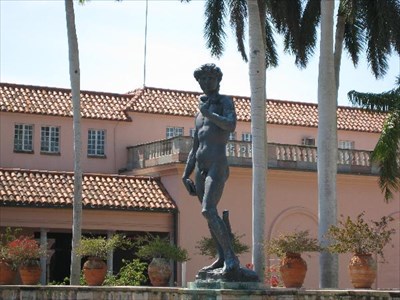 September 25- October 1Hyatt Regency on Sarasota Bay For more information call Nancy Ludwigsen (941) 861-4707 or email nludwigs@scgov.net